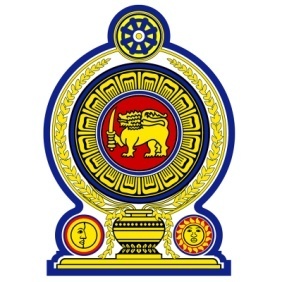 MINISTRY OF INDUSTRIES          	                             For Office                     		             Use Only              INDUSTRIAL DEVELOPMENT DIVISION*Fill in block letters	1.	INFORMATION OF THE BUSINESS OPERATOR:1.1	Company Name	 : ________________________________________________________                                               ________________________________________________________ 1.2	   Address	 : ________________________________________________________    ________________________________________________________		Telephone No:   __________________     Mobile No:   ________________________   Fax No              :  __________________      E-mail        :   ________________________       Web (if any)     :  __________________      1.3)	Form of Business:  Business registration No: _____________________________2. OWNERSHIP2.1	Full Names and Addresses of Directors / Partners / Sole Proprietor:2.2        a) Tax Registration No s: _________________ b) EPF registration No:  _________________              (For relocating and expansion industries)2.3         Contact Person of the CompanyName            	 :   ____________________________________________________________Designation / PositionTel. No            :  _______________________ Mobile No     :  ___________________________3.        DETAILS OF THE PROJECT PROPOSAL:3.1   a) Product Details         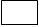    b)  Market                     Export %   		  Local %3.2 Investment Information3.3	 Investment % 	     Local		                  Foreign                               3.4	Employment Generation(In an expansion of an industry, indicate only the additional employment generation)3.5     Space of Buildings (in sq. ft.)   				 : _________________________3.6 Main requirements	Extent of Land (in Perches)			:  _________________________	Water (Liters per day)				:  _________________________                             Electricity (kVA requirement)			: __________________________              Other Facilities (Pl. Specify)			: __________________________4.	ENVIRONMENTAL ASPECTS:Raw Materials :Discharge of wastes (solid/Liquid/Emission ) pl. quantify / per month     4.3	Use of Plant & Machinery   :  5.	 Why you intended to apply for this Industrial Estate?     _________________________________________________________________________________________________________________________________________________________________________6.	Programme of Implementation		               How long from allocation letter                                                                                                                     (In  Months/ Days)	Commence Building Construction				Commence Installation of Machinery		Commence Test Production									Commence Commercial Production		I hereby certify that the above documents are true and correct. I am aware that If any fraudulent document find, Ministry of Industry has the authority to cancel the project at any stage Name                   : _________________________________________________________________Signature	 : ________________________(Director/ Partner/ Proprietor)	Seal		:Date	               : ________________________   Public LtdPrivate LtdPartnership  Sole Proprietor   Others (Pl. specify)NamePosition Address1.2.3.Products to be manufacturedHS CodeAnnual OutputAnnual OutputProducts to be manufacturedHS CodeQuantityFinancial Value (Rs.)1.2.3.4.5.a. Fixed Capital/ Fixed Assets. (Rs.)Project Finance(Rs.)i) Buildings Equity / Own Capital(ii) Machinery and     Loan Capital(iII) Vehicles and OtherOthers (Rs.) (Pl. Specify)             (iV) Land Developmentb) Working Capital (Rs.)	Total Totala) Direct EmploymentNo.I.  ManagerialII. Technical	Factory Labour                                       b. skilled                                     c. Unskilled	III.  ClericalIV. Other (Drivers, Peons, etc.)                                                                             Totalb) Indirect EmploymentItemHS CodeScaleSource of Supply1.2.3.4.5.6.ItemScaleMethod of disposal1.2.3.4.ItemPower consumptionNo. of itemsPurpose1.2.3.4.5.